TANK MATE Installation InstructionsIMPORTANT: CONSULT LOCAL CODES FOR INSTALLATION AND USE OF THIS PRODUCT. IN THE ABSENCE OF SUCH LOCAL CODE REQUIREMENTS, THE FOLLOWING ARE MINIMUM RECOMMENDED INSTALLATION AND USE GUIDELINES.INCLUDED PARTS	NEEDED PARTS (size of matching fittings are at installer’s discretion)STEP 1 – INSTALLATION LOCATIONSTEP 2 – PREPARING TANKSTEP 3 – PREPARING TANK MATESTEP 4 – PIPING TANK (Instructions are for installing a 2” Vent, substitute fittings with 1 ¼” when using 1 ¼” vent)Install site cap where appropriate to view gauge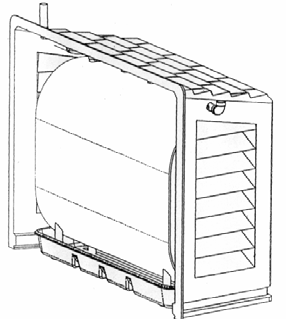 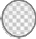 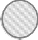 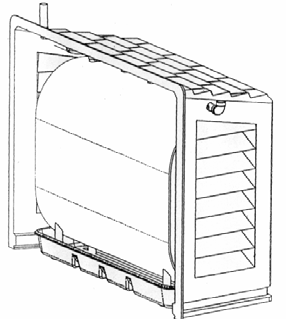 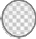 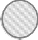 Angle Swing Joints Towards House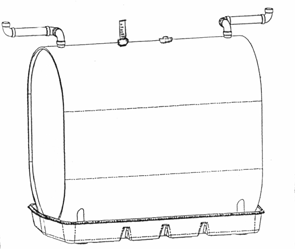 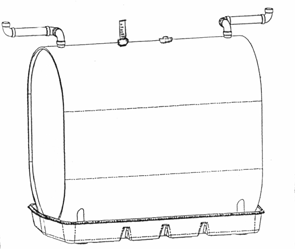 Shown With Optional ContainmentInstall site gauge where appropriate to view bottom of tank.PLEASE SEE SECOND PAGE FOR AN INSTALLATION CLOSE-UP!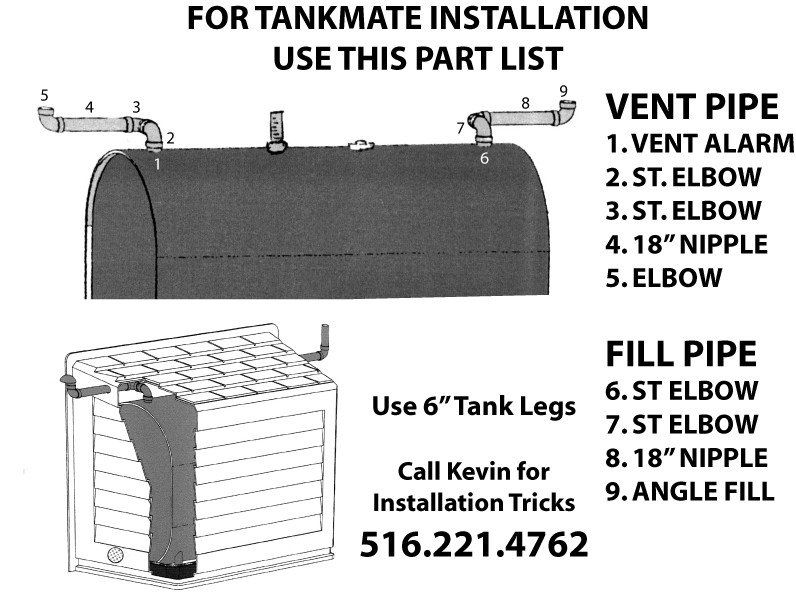 Tank Mate (2)Louvers(4) Street Elbows; (1) Matching Elbow; (2) Matching 18” nipples(1) Fill Box; (1) Vent Alarm